3.3.5. Potenzfunktionen f(x) = xn mit gebrochenen ExponentenWir stellen die Funktionen  und  in einem Koordinatensystem dar.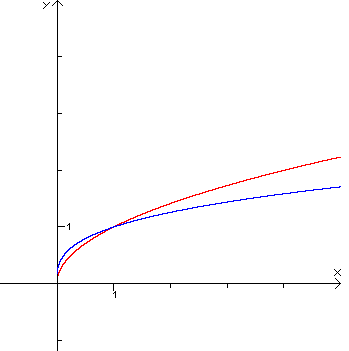 f(x) = g(x) =gemeinsame EigenschaftenDB: 	x  ; x ≥ 0WB: 	y  ; y ≥ 0Scheitelpunkt: 	---kleinster Funktionswert: 	ymin = 0Monotonie: 	streng monoton steigendSchnittpunkt mit y-Achse: 	Sy (0;0)Nullstelle: 	x0 = 0gemeinsame Punkte: 	P1(0;0); P2(1;1);Graph: 	an h(x) = x gespiegelter Parabelast